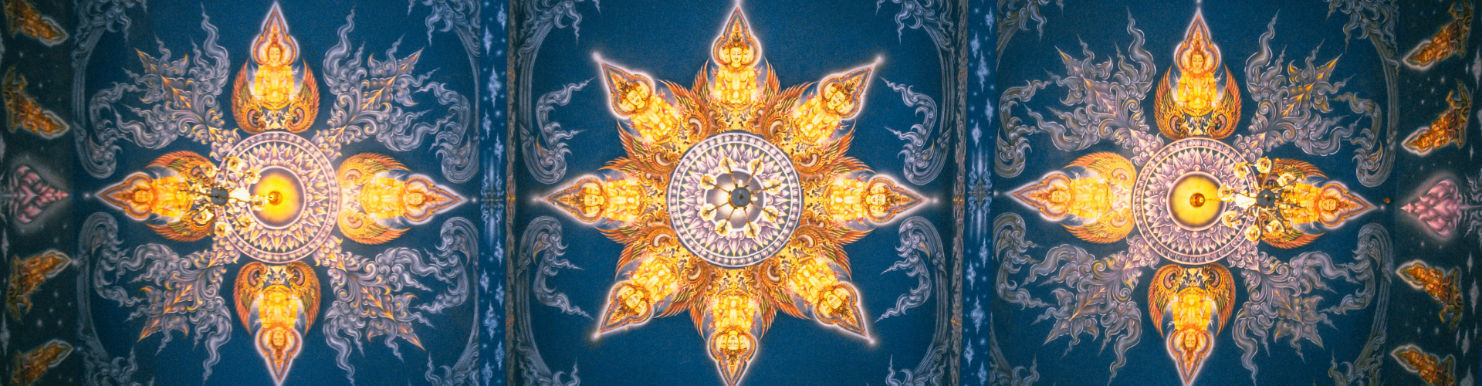 ITINERARIO DE VIAJE:Día 1   Bangkok   Llegada al aeropuerto de Bangkok donde los espera su guía de habla hispana y traslado al hotel.Tiempo libre hasta el check-in en el hotel según disponibilidad (normalmente las habitaciones están disponibles a partir de las 14.00h).  Alojamiento en hotelDía 2   Bangkok -Después del desayuno, visita a tres de los templos budistas más inusuales. Empezando por Wat Traimi, situado en el extremo de Chinatown, en Yaowarat Road, cerca de la estación de tren Hualampong, Wat Traimit alberga el Buda de oro macizo más grande del mundo, midiendo casi cinco metros de altura con un peso de cinco toneladas y media. Luego, la excursión continuará hacia Wat Pho, el templo más grande de Bangkok, el templo del enorme Buda reclinado y los Chedis de los Reyes; este se encuentra detrás del Templo del Bud, uno de los mayores templos de la ciudad y famoso por su gigantesco Buda reclinado que mide 46 metros de largo y está cubierto de oro.  A continuación, visitará el Palacio Real, que es, sin duda, el monumento más famoso de la ciudad. Construido en 1782, y por 150 años la casa del rey de Tailandia, la corte real y la sede administrativa del gobierno, el Gran Palacio de Bangkok es un edificio antiguo que continúa impresionando a sus visitantes con su hermosa arquitectura y detalles. Dentro del complejo, se encuentra Wat Phra Kaew o el Templo del Buda Esmeralda (oficialmente conocido como Wat Phra Sri Rattana Satsadaram), considerado como el templo budista más importante de Tailandia, consagra la imagen de un muy reverenciado Buda meticulosamente tallado en un solo bloque de jade.Tarde libre.Alojamiento en hotelDía 3   BangkokDesayuno en el hotel. Día libre. Alojamiento en hotel
Día 4    Bangkok - Chiang Rai (para salidas antes de Noviembre del 2024)Después del desayuno traslado al aeropuerto para tomar el vuelo hacia Chiang Rai.Llegada a Chiang Rai aproximadamente a las 10.00 AM. Bienvenida por nuestra guía de habla hispana. Continuación en mini bus y visita al Triángulo de oro, donde se encuentran las fronteras entre Myanmar (ex Birmania), Laos y Tailandia en el Río Mekong. Paseo en barco tradicional de 30 minutos disfrutando de la vida diaria de la gente de Laos. Almuerzo en restaurante local. Visita a la Casa Del Opio antes visitar los pueblos de las minorías étnicas Akha y Yao. Visita al poblado de las famosas mujeres jirafa.Cena y alojamiento en hotel.
Día 4    Bangkok - Chiang Rai (para salidas después de Noviembre del 2024)Después del desayuno traslado al aeropuerto para tomar el vuelo hacia Chiang RaiLlegada a Chiang Rai con el vuelo no más tarde que las 09.00 AM.Llegada a Chui Fong, una hermosa cultivadora de té. En un ambiente rodeado de plantaciones en las laderas de pequeñas colinas, podrán disfrutar de varias delicias como helado de té, torta de té (a gasto propio) y un almuerzo en el restaurante local cercano. Posteriormente, pasaremos por un museo de opio antes de salir hacia el distrito de Mae Chan al norte de Chiang Rai. Luego continuaremos a pie, subiendo por las colinas a través de calles angostas para visitar una aldea de las minorías étnicas Akha y Yao. Nuestro último destino del día será una de las aldeas Karen, donde conoceremos a esta famosa tribu montañera – el grupo étnico minoritario más grande de Tailandia. Esta tribu originaria de Tíbet emigró a lo que hoy se conoce como Myanmar hace unos dos mil años. Durante el siglo XVIII, se estima que el conflicto político y la persecución fomentaron su migración masiva hacia el norte de Tailandia, donde todavía al día de hoy se encuentran sin un estado residencial oficial. La tribu es más reconocida por las mujeres Kayan – un subgrupo de los Po (Karen rojo) – cuyos cuellos están adornados en anillos de latón. A veces hasta empezando desde los cinco años, la presión constante empuja sus clavículas y costillas hacia abajo, dando la impresión de un cuello extendido; la razón detrás de su apodo ‘mujeres jirafa’ – una vista asombrosa. Al concluir, traslado de regreso al hotel.    Cena y alojamiento en hotel.Día 5    Chiang Rai - Chiang MaiDesayuno en el hotel. En la mañana será trasladado al muelle y tomará un placentero paseo en bote tradicional por el río Kok visitando las tribus Karen que viven en cabañas de bambú en plena selva, La visita continuará con el Templo Wat Rong Suea Tean, también conocido como el Templo Azul, distinguido por su intenso color azul y sus estatuas elaboradas. Seguido de ello, conocerá el famoso templo blanco de Wat Rong Khun y después se dirigirá a Chiang Mai por carretera (3 Hrs). Llegada a Chiang Mai y almuerzo en restaurante local. Visita al complejo de templos Wat Doi Suthep, el más conocido de Chiang Mai, situado en la cima de una pequeña colina a 15 Kms al noroeste de la ciudad.Cena y alojamiento en hotel.Día 6    Chiang MaiDesayuno en el hotel, seguido de esto, se dará paso a la visita de algunas fábricas de artesanías, y posteriormente, saldrá hacia el valle de Mae Sa visitando la granja de las orquídeas. Almuerzo en restaurante local.Después nos trasladaremos al santuario de elefantes para aprender sobre estos animales, y realizar diversas actividades incluso darles comida y tomar un baño, una experiencia inolvidable. Cena Kantoke. Regreso al hotel. Alojamiento en el hotel.Día 7    Chiang Mai – PhuketDesayuno en el hotel. Traslado al aeropuerto de Chiang Mai para conectar con el vuelo a Phuket.Llegada al aeropuerto de Phuket y traslado al hotel.Tiempo libre hasta el check-in en el hotel según disponibilidad (normalmente las habitaciones están disponibles a partir de las 14.00h).  Alojamiento en hotel.Día 8    Phuket – Tour día completo a las islas de Phi Phi en lancha rápida en regular con guía en inglésDesayuno en el hotel.Traslado al muelle para embarcarse en una lancha rápida, para dirigirse a Koh Phi Phi, compuesta por dos islas. La más grande es Koh Phi Phi Don, y la más pequeña es Koh Phi Phi Leh, donde se rodó la película “The Beach” y que fue producida en un lugar llamado Maya Bay, una playa fascinante y pacífica. De regreso a Koh Phi Phi Don, descubrirá las pintorescas colinas, impresionantes acantilados, playas largas de aguas esmeralda y su colorida vida marina. Traslado al hotel. Alojamiento en hotel con almuerzo incluidoDía 9    PhuketDesayuno en el hotel.Día LibreAlojamiento en hotel.Día 10    PhuketDesayuno en el hotel.Día LibreTraslado al aeropuerto para tomar el vuelo a su próximo destino.Fin de los servicios.HOTELES PREVISTOS O SIMILARES NotasTodas las clasificaciones de los hoteles están determinadas de acuerdo con las autoridades locales.Horario de entrada: 13:00 o 14:00.  Horario de salida: 11:00 o 12:00Cualquier reservación que caiga en la fecha de salida del 30, 31 de diciembre y 01 de enero no está permitidaCassia Phuket : the housekeeping will make every 2nd day cleaning service.PRECIO POR PERSONA EN USD DEL 01 JULIO 2024 AL 31 DE MARZO 2025:NOTASLa tarifa del vuelo interno puede cambiar sin previo aviso, reconfirmar al momento de reservar. Servicios terrestres para menores:De 1-2 años: Gratuidad en el caso de compartir habitación con sus padres.De 2-12 años: Solo se permite 1 menor compartiendo con 2 adultos, si usa una cama extra en la habitación de sus padres. De 13 años en adelante: Aplica precio de adulto.EL PRECIO INCLUYE:Alojamiento y alimentos (sin bebidas) como indicado en el itinerario.Traslados, visitas y excursiones con guía de habla hispana. Excepto Phuket, traslados y excursiones con guía habla inglesa, traslado en regular sin guía.Entradas a los sitios de interés durante las visitas y excursiones.Impuestos habitaciones, VAT y manejo de equipajeVuelos domésticos :Bangkok – Chiang RaiChiang Mai – PhuketSeguro de viaje Asistencia en español 24 hrsEL PRECIO NO INCLUYE: Bebidas y alimentos no especificadosTours/actividades opcionalesGastos de índole personal como bebidas, extras, regalos, lavandería en hoteles, etc.Propinas a nuestros guías y conductores.Todos los conceptos no mencionados en “servicios incluidos”NOTAS DE OPERACIÓNEl itinerario está sujeto a cambios dependiendo de los vuelos confirmados, condiciones climáticas y en las carreteras.Toumundial México se reserva el derecho de cambiar las tarifas en caso de que el coste del carburante (actualmente 25 Bath por litro, diésel) incremente de un 10% o más en el periodo del contratoEn caso de subida del impuesto IVA (actualmente 7%) o de las tarifas del tren, del impuesto de aeropuerto doméstico, de los vuelos domésticos y cualquier otro impuesto gubernamental sea introducido, reservamos el derecho de ajustar nuestras tarifasNOTAS IMPORTANTES:Tarifas expresadas por persona, en dólares americanos pagaderos en Moneda Nacional al tipo de cambio del día de su pago indicado por Tourmundial, sujetas a cambios sin previo aviso y a disponibilidad al momento de reservarEs responsabilidad del pasajero proveerse de los pasaportes o documentos de migración requeridos por las autoridades de los Estados Unidos Mexicanos y de los países de destino o de tránsito, tales como visas, permisos sanitarios, permisos notariados para menores viajando solos o con un tutor, etc. Tourmundial brindará asesoría y apoyo para le gestión de todos los documentos necesarios.La vigencia de su pasaporte deberá tener mínimo seis meses a partir de la fecha de la finalización de su viaje.Los horarios de registro de entrada (Check-In) y salida (Check Out) de los hoteles están sujetos a las formalidades de cada hotel, pudiendo tener los siguientes horarios: Check In 14:00 Hrs. y Check Out 12:00 Hrs. (Mañana). En caso de que la llegada fuese antes del horario establecido, existe la posibilidad de que la habitación no sea facilitada hasta el horario correspondiente. Si su avión regresa por la tarde, el hotel podrá mantener sus pertenencias.El orden de los servicios previstos mencionados en este itinerario podría modificarse en función de la disponibilidad terrestre o condiciones climáticas del lugar, pero siempre serán dadas conforme fueron adquiridas.Los servicios incluidos en este documento son proporcionados como servicios regulares, sujetos a horarios preestablecidos que se brindan junto a otros pasajeros. Para servicios en privado, consultar precios. El itinerario está sujeto a cambios dependiendo de los vuelos confirmados, condiciones climáticas y en las carreteras.El cierre de ventas para salidas no garantizadas es 30 días, es decir, los 30 días anteriores a la fecha de comienzo el viaje, cerramos la salida y no aceptamos reservas con 1 o 2 pasajeros.AVISO DE PRIVACIDAD:En cumplimiento por lo dispuesto en el artículo 15 de la Ley Federal de Protección de datos Personales en Posesión de los Particulares (LFPDPPP), le informamos que  sus datos personales que llegase a proporcionar de manera libre y voluntaria a través de este o cualquier otro medio estarán sujetos a las disposiciones del Aviso de Privacidad de Tourmundial el cual puede ser consultado en el sitio web: www.tourmundial.mxVIGENCIA DEL 01 DE FEBRERO 2024  AL 31 DE MARZO 2025 SE REQUIERE PREPAGOEl presente documento es de carácter informativo, más no una confirmación.TRIÁNGULO THAI CON PHUKET      Visitando:           Bangkok - Chiang Rai - Chiang Mai – Phuket Salidas:	Lunes, miércoles y sábado del 01 de julio 2024 al 31 de marzo 2025                            Opera mínimo con 2 personas viajando juntasDuración:	10 días / 09 noches Alimentos:          09 Desayunos; 04 Almuerzos; 03 cenasCiudadCategoríaCategoríaCiudadTurista SuperiorPrimeraBangkokMandarin Hotel By Centre Point o Hilton Garden Inn Bangkok SilomMandarin Hotel By Centre Point o Hilton Garden Inn Bangkok SilomChiang RaiLaluna Hotel & Resort o Phowadol Legend Chiang Mai Ibis Chiang Nimman JourneyhubNovotel Nimman oTravelodge Nimman Phuket The Old Phuket Cassia Phuket oNovotel KamalaSalidas: LUNES MIÉRCOLES Y SÁBADOCategoría Turista SuperiorCategoría Turista SuperiorCategoría Turista SuperiorSalidas: LUNES MIÉRCOLES Y SÁBADOSGLDBLMNR 2- 12 años01/abr/24 - 31/oct/24                                          USD 2,480USD 2,029USD 1,678Noviembre: 2, 4, 6, 16, 18, 20, 23, 25, 27,30 2025 Diciembre: 2,4, 7, 9, 11, 14 16Enero: 11, 13, 15, 18, 20, 22,25, 27, 29Febrero: 1,3, 5, 8, 10, 12, 15, 17, 19, 22, 24, 26Marzo: 1,3, 5, 8, 10, 12, 15, 17, 19, 22, 24, 26USD 3,112USD 2,494USD 2,032Noviembre: 9, 11 y 13USD 3,182USD 2,563USD 2,084Diciembre: 18,21,23, 25, 28, 302025Enero: 01, 04, 06, 08USD 3,286USD 2,668USD 2,162Salidas: LUNES MIÉRCOLES Y SÁBADOCategoría PrimeraCategoría PrimeraCategoría PrimeraSalidas: LUNES MIÉRCOLES Y SÁBADOSGLDBLMNR 2- 12 años01/abr/24 - 31/oct/24                                          USD 3,036USD 2,348USD 1,918Noviembre: 2, 4, 6, 16, 18, 20, 23, 25, 27,30 2025 Diciembre: 2,4, 7, 9, 11, 14 16Enero: 11, 13, 15, 18, 20, 22,25, 27, 29Febrero: 1,3, 5, 8, 10, 12, 15, 17, 19, 22, 24, 26Marzo: 1,3, 5, 8, 10, 12, 15, 17, 19, 22, 24, 26USD 3,772USD 2,793USD 2,256Noviembre: 9, 11 y 13USD 4,543USD 3,300USD 2,636Diciembre: 18,21,23, 25, 28, 302025Enero: 01, 04, 06, 08USD 5,626USD 3,980USD 3,147POLÍTICAS DE CANCELACIÓNCon más de 45 días antes de la fecha de salida del pasajero: SIN CARGO.Entre 44 y 25 días antes de la fecha de salida del pasajero: 30% del total de la reservación.Entre 24 y 10 días antes de la fecha de salida del pasajero: 50% del total de la reservación.Con menos de 9 días antes de la fecha de salida del pasajero o NO SHOW: 100% del total de la reservación.*Una vez emitidos los boletos aéreos son:NO reembolsables, NO endosables, NO permiten cambio de fecha y/o nombre*